                            Biuletyn Informacyjny nr 7/2016/2017Plan pracy – kwiecień03.04.(poniedziałek) – godz.16.00 zebrania  z wychowawcami klas,godz.16.30 -17.00 rozmowy indywidualne nauczycieli z rodzicami.W klasach I-III w szkole podstawowej będą zebrania z rodzicami w terminach podanych przez wychowawców klas. 06.04. (czwartek) godz.10.00 – Koncert Laureatów XI Ponadregionalnego Festiwalu Piosenki Obcojęzycznej. Na koncert do WOK-u idą klasy VI SP, I, II gimnazjum, I, II liceum. Po koncercie wracamy do szkoły.07.04.(piątek) – Warsztaty dla uczniów ze szkoły podstawowej( kl. IV, V, VI) dotyczące cyberprzemocy i bezpiecznego korzystania z portali społecznościowych.10,11.04 (poniedziałek, wtorek) – Rekolekcje (szczegóły podadzą Państwu wychowawcy klas).Uczniowie ,którzy nie uczestniczą w rekolekcjach ,będą mieli lekcje według planu.12.04.(środa)  - Kiermasz świąteczny dla Madzi.13.04. – 18.04. – Przerwa świąteczna.19.04.- 21.04. (środa- piątek) - Egzaminy gimnazjalne. Uczniowie z klas I i II gimnazjum nie przychodzą do szkoły.25.04.(wtorek) – Klasyfikacyjna Rada Pedagogiczna klas III LO.28.04.(piątek) – Pożegnanie klas maturalnych.Wycieczki szkolne według harmonogramów klasowych.5 kwietnia klasy 1 SP i cała społeczność szkolna przyłącza się do wielkiej pomocy Michałowi Zienkiewiczowi – zdjęcia w budce ,ciasta i jak zwykle stajemy na wysokości zadania. Portfeliki z grosikami szykujemy już dzisiaj!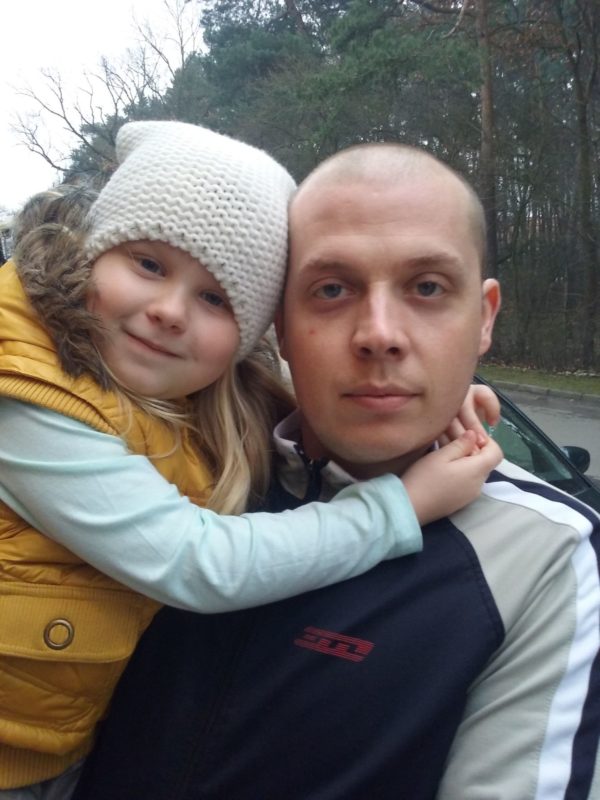                                                                                                                                                  Biuletyn do pobrania w zakładce Dokumenty szkolne-Biuletyny informacyjne, na naszej stronie www.sisr.com.pl 